What is the difference between aldehydes and ketones?  Write the R-formulas to show this.Aldehydes and ketones are unsaturated / saturated.What is the molecular formula for aldehydes and ketones?What is the name of the group that defines aldehydes and ketones? List characteristics of it.Name or draw the following molecules.CH3CH2CH(CH3)CHO	   _________________________		___________________________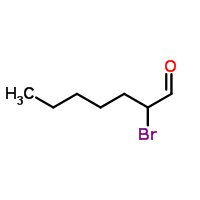 4-ethyl-3-methyloctanal	___________________________		__________________________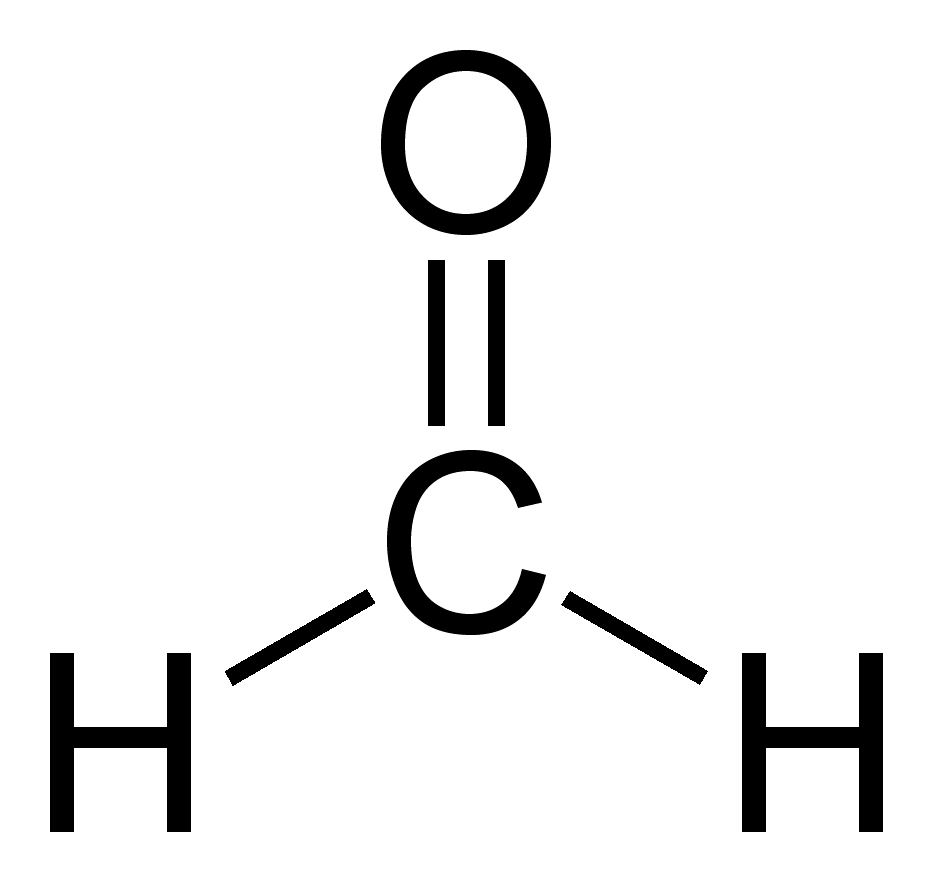 Name or draw the following molecules.3,3-dimethyl-2-hexanone	________________________CH3CH2(CO)CHClCH3		________________________		__________________________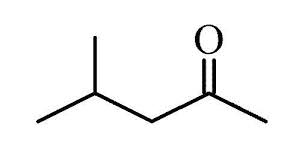 CH3CH=CHCH2CH(CO)CH2CH3	__________________________Draw and name some isomers with the formula C5H10O.Which of the following will not have the formula C6H12O?4-hexen-2-ol			c. 3-methylhexanal2,3-methylcyclobutanol		d. 2,4-dimethyl-3-pentanoneSecondary alcohols will oxidize to Aldehydes			c. alkenesEsters				d. ketonesWrite the molecular formula for the following molecules:Octanal     		___________3-methyl-2-pentanone	___________Oxidize the following reactions.  Draw and give the name.  	 [O]3-ethyl-1-octanol 	            	[O]3-methyl-3-hexanol  	[O]3-ethyl-2-octanol  	Reduce the following reactions.  Draw and give the name.Butanal + H2  	       2-pentanone + H2     What type of alcohol oxidizes to form aldehydes?What type of alcohol oxidizes to form ketones?Aldehydes reduce to 	_________________Ketones reduce to 	____________________